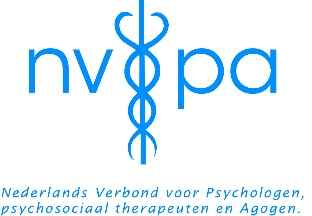 SCHOLINGSREGLEMENT
2025© NVPA 19 december 2022(Goedgekeurd na ledenstemming)InleidingDe scholingstoetsing is ingevoerd omdat wij het als beroepsvereniging noodzakelijk vinden dat een lid zich aantoonbaar blijft scholen in zijn of haar vakgebied (ook wel de drie L’s genoemd – een Leven Lang Leren). Nascholing is een heel belangrijk onderdeel van ons Kwaliteitsbeleid. Daarnaast hebben zorgverzekeraars aangegeven dat leden verplicht zijn om nascholing te volgen om voor vergoeding in aanmerking te komen. Zowel vanuit de vereniging zelf als vanuit zorgverzekeraars heeft het bestuur de verantwoordelijkheid om hierop toe te zien en dit te controleren. Dit reglement wil helderheid bieden over wat er verwacht wordt van de leden om de beroepskennis ten aanzien van hun beroep aantoonbaar up-to-date te houden en/of te verbreden. De scholingsnorm wordt door de algemene ledenvergadering vastgesteld. Leden zijn in de eerste plaats zelf verantwoordelijk om zich aan de scholingsnorm te houden. Het bestuur heeft de verantwoordelijkheid om erop toe te zien en te controleren dat de leden de scholingsnorm naleven. Hiervoor kan het bestuur een werkgroep instellen.Elke twee jaar wordt een scholingstoetsing uitgevoerd voor wat betreft de gevolgde scholingsactiviteiten. Dit houdt in dat alle leden éénmaal per twee jaar digitaal via de scholingsmodule van de website van het NVPA de opgave insturen van de vereiste tweejarige scholingsactiviteiten. De Scholingstoetsing 2025 moet uiterlijk 01-06-2025 ingeleverd worden. Deze toetsing betreft de jaren 2023 en 2024.
De uiterste datum om een aanvraag voor SBU voor PSBK in te dienen is 2 maanden vóór de uiterste inleverdatum van de scholingstoetsing, dus 1 april 2025.We wensen jullie veel succes en inspiratie met het volgen van de nascholing!Vriendelijke groet,Het bestuur van het NVPAHoofdstuk 1: Scholing – doel en activiteitenArtikel 1.1	Doel van de scholingHet volgen van permanente scholing door leden van het NVPA heeft als doel om hun vakbekwaamheid en deskundigheid te onderhouden en vergroten. Daarbij vormt het Beroepscompetentieprofiel van het NVPA het kader.De aangesloten leden verplichten zich tot permanente nascholing en zijn zelf verantwoordelijk voor de keuze van de scholing(en) die ze willen volgen. Uitgangspunt is dat de keuze bepaald wordt door de relevantie voor het eigen beroep.Het betreft aanvullende, verbredende of voortgezette opleidingen, cursussen, trainingen, studiedagen en congressen op het gebied waarin men al een zekere deskundigheid heeft verworven.Daarbij kan het gaan om het volgen van een opleiding die ten doel heeft het vroeger geleerde op te halen en aan te vullen of om hiaten weg te werken, dan wel scholingsactiviteiten in het kader van deskundigheidsbevordering.Alle scholingsactiviteiten moeten op inhoudelijk niveau gevolgd worden en een duidelijke relevantie hebben met het eigen beroep. De scholingsactiviteit moet minimaal een hbo-opleidingsniveau hebben.Elke twee jaar wordt er een toetsing uitgevoerd in het kader van de scholingsverplichting, de zogenaamde ‘scholingstoetsing’.Artikel 1.2	Scholingsactiviteiten	Onder scholingsactiviteiten worden de volgende soorten activiteiten verstaan:Verplichte activiteiten zijn in ieder geval: Geaccrediteerde scholingsactiviteiten PSBK-scholing (Psychosociale Basiskennis)Intervisie Niet verplichte activiteiten (ook wel Vrije Ruimte genoemd) kunnen zijn:SupervisieMentoringNVPA Vakgroepbijeenkomst(en), studiedag(en) en professionaliseringsgroep(en) NVPA scholing valt onder geaccrediteerde scholing en vaak ook onder PSBK-scholing.Op het certificaat staat de verdeling SBU geaccrediteerde scholing/ PSBK-scholing. Schrijfactiviteiten (artikel / recensie / interview)Niet-geaccrediteerde scholingsactiviteiten Zie voor een lijst van accreditatie organisaties Bijlage 1.Zie voor toelichting op en eisen aan supervisie, intervisie, mentoring, vakgroepbijeenkomsten en professionaliseringsgroepen Bijlage 2.Hoofdstuk 2: Scholingsnorm voor 2023-2024Artikel 2.1	ScholingsnormDe scholingsnorm vanaf januari 2023 is door de ALV van april 2019 vastgesteld op 30 SBU per kalenderjaar. Dit komt neer op totaal 60 SBU per tweejaarlijkse scholingstoetsing. In onderstaand schema is de verdeling van de SBU over de categorieën zichtbaar.Bijzondere bepalingenEen lid, dat geen twee volledige jaren bij het NVPA geregistreerd is, kan het aantal SBU naar rato berekenen. Zie het rekenvoorbeeld in Bijlage 3.Wanneer u een uitzondering wilt aanvragen omdat u een specifiek scholingstraject wilt gaan volgen, dan kunt u daarvoor contact opnemen met het secretariaat van het NVPA. Artikel 2.2	Studie-uren / studiepunten / studiebelastingsuren (SBU)		Het NVPA werkt met het begrip SBU (Studiebelastingsuren). De scholingsnorm wordt daarom steeds in SBU uitgedrukt.Uren contacttijdAlle klokuren, dat wil zeggen de daadwerkelijke contacttijd met de docent/trainer die door een lid aan de scholing zijn besteed, zijn gelijk aan het aantal SBU. De uren besteed aan het online volgen van trainingen, webinars etc. worden ook als contacttijd beschouwd. De werkelijke (online) contacttijd moet op het certificaat of diploma vermeld staan, of op een andere manier aantoonbaar zijn. Uren voor bestudering literatuur, toetsing en oefenen tellen niet mee. Bijvoorbeeld: een training op locatie van één dag = 2 dagdelen van 3 uur is gelijk aan 6 SBUBijvoorbeeld: een online webinar van 2 uur is gelijk aan 2 SBU.  NB: De omrekening van studiepunten, PE-punten, enz. (zoals vermeld op het certificaat of diploma) naar studiebelastingsuren (SBU), dient door de indiener zelf aangeleverd te worden bij het indienen van de scholingsactiviteiten. Artikel 2.3	Studie-uren Psychosociale Basiskennis (PSBK)PSBK staat voor PsychoSociale BasisKennis. Deze basiskennis is beschreven in de zgn. PLATO eisen. Zo weet de cliënt zeker dat de bij RBCZ geregistreerde therapeut een goede kennis heeft van de psychologie van de mens en de psychopathologie (ziekteleer). Sinds 2019 hebben de zorgverzekeraars nascholing op het gebied van PSBK verplicht gesteld. Dit geldt voor alle psychosociaal therapeuten in de complementaire zorg. Iedere therapeut, aangesloten bij het NVPA, moet minimaal 12 uur PSBK-scholing volgen per scholingstoetsing van 2 jaar. AccreditatiePSBK-scholing moet geaccrediteerd zijn en ook voldoen aan de normen van het Plato-kader voor PSBK. Op de website van het NVPA en RBCZ is meer informatie te vinden. Aan vakgroepbijeenkomsten en studiedagen georganiseerd door het NVPA zijn vaak PSBK-uren toegekend. Op het certificaat staat vermeld hoeveel SBU aan PSBK is toegekend of aan geaccrediteerde scholing. SBU splitsen voor PSBK en andere geaccrediteerde scholingU mag PSBK-SBU altijd splitsen in PSBK en geaccrediteerde scholing. Wanneer de scholing bijvoorbeeld 24 PSBK-SBU betreft (dit moet op het certificaat vermeld staan of via een mail door het NVPA zijn toegekend), dan mag u deze opvoeren als max. 12 PSBK-SBU. U uploadt het certificaat daarna voor een 2e maal in de categorie geaccrediteerde scholingen voor de overige 12 SBU.Berekening SBUIedere vereniging bepaalt zelf hoe de SBU te berekenen. Dat betekent dat het NVPA niet zomaar SBU van een diploma of accreditatie instantie of andere vereniging overneemt.  Het NVPA berekent voor de PSBK-SBU alleen de directe (evt. online) contacttijd = lestijd, dus geeft geen uren voor zelfstudie of literatuurstudie die mogelijk bij een training behoort, noch voor de pauzes tijdens de scholing.  PSBK-SBU aanvragenMocht u een training hebben gevolgd waarvan u zelf denkt dat die in aanmerking kan komen voor PSBK, dan kunt u daar via het secretariaat van het NVPA een aanvraag voor indienen. Daarvoor is een formulier beschikbaar. De uiterste datum om een aanvraag voor PSBK-SBU in te dienen is 2 maanden vóór de uiterste inleverdatum van de scholingstoetsing, dus uiterlijk 1 april 2025.Artikel 2.4	Wijzigingen in de scholingsnormDeze scholingsnorm kan in principe elk jaar door de algemene ledenvergadering gewijzigd worden. Een verzoek tot wijziging kan zowel door de leden als door het bestuur ingediend worden met dien verstande dat de norm niet naar beneden kan worden bijgesteld. Een stemming over een wijziging van het reglement mag ook schriftelijk gehouden worden.Hoofdstuk 3	Scholingstoetsing  Artikel 3.1.	Periodieke scholingstoetsing De periodieke scholingstoetsing vindt steeds na een periode van twee jaar plaats. 
De scholingstoetsing vindt plaats door middel van een steekproef onder de leden die voldoende SBU hebben ingeleverd, breed genoeg om een goed beeld te verkrijgen van de mate waarin en wijze waarop de leden aan de scholingsnorm voldoen.Artikel 3.2.	Bepalingen t.a.v. de scholingstoetsingDe scholingstoetsing vindt plaats conform de bepalingen in artikel 2.1.Artikel 3.3.	Procedure inzake de scholingstoetsing
Het lid dient er zorg voor te dragen dat hij/zij van iedere scholingsactiviteit een bewijs van deelname (certificaat, diploma of verklaring) ontvangt. Een factuur is alleen toegestaan bij niet-geaccrediteerde en buitenlandse opleidingen. Bij Nederlandse geaccrediteerde en PSBK onderdelen is dat niet toegestaan.
De bewijzen van de gevolgde scholingsactiviteiten dienen te worden ingediend via de scholingsmodule. Als u een opleiding verspreid over meer jaren wilt opvoeren, gebruik dan een diploma of verklaring van contacturen per jaar om de SBU per jaar of toetsingsperiode in te dienen. Artikel 3.4.	Bijzondere geldigheid van een scholingsactiviteit
Normaliter neemt het NVPA-bestuur de standaard over van de goedgekeurde accreditatieinstellingen en/of scholingsinstellingen voor scholingsactiviteiten. Zij heeft echter het recht om daarvan af te wijken op advies van de Werkgroep Scholingsreglement. Deze scholingsactiviteiten moeten wel relevant zijn voor het eigen beroep. Het NVPA checkt of de scholing hieraan voldoet en of deze geaccepteerd wordt voor de scholingstoetsing.Artikel 3.5.	Bijzondere omstandigheden
Als door bijzondere omstandigheden, te bepalen door het bestuur van het NVPA, het behalen van voldoende SBU niet mogelijk was kan het lid een verzoek indienen bij het bestuur om tot een aangepaste regeling te komen. Hierop is geen beroep mogelijk. Een (gedeeltelijke) vrijstelling van de scholingsnorm kan uitsluitend door het bestuur worden verleend op basis van bijzondere omstandigheden. Dit wordt per geval en op basis van aangeleverd bewijsmateriaal vastgesteld. Indien mogelijk worden SBU overgeheveld naar een volgende scholingstoetsing. Artikel 3.6.	Sanctionering bij niet nakomen van de scholingseis Bij niet indienen of behalen van het vereiste aantal SBU heeft het lid nog 3 maanden uitstel om het vereiste aantal SBU te behalen. Het NVPA biedt altijd de mogelijkheid tot een uitloop van 3 maanden. Scholing gedaan in het 1e kwartaal van 2025 mag u gebruiken voor de scholingstoetsing over de jaren 2023 - 2024.Uiteraard kan de scholing maar eenmaal worden opgevoerd. Als men scholing gedaan heeft in de eerste 3 maanden van 2025 mag men deze óf opvoeren bij de scholingstoetsing van 2025 óf bij de scholingstoetsing van 2027 (over de jaren 2025 - 2026). Het is niet toegestaan de scholing op te voeren bij beide scholingstoetsingen. Mocht het lid geen gevolg geven aan het behalen of indienen van het vereiste aantal SBU, dan wordt het lid op non-actief wordt gesteld en is daarmee tevens uitgesloten van vergoedingen door zorgverzekeraars. Bijlage 1 Vereisten goedkeuring accreditatieorganisatie Een accreditatieorganisatie wordt alleen goedgekeurd door het NVPA als bij de aanvraag om accreditatie tenminste het onderstaande gedegen op kwaliteit getoetst wordt door de organisatie:Scholings- of opleidingsprofiel (éénjarig/tweejarig/drie- of vierjarige opleiding of nascholing/seminar/symposium etc.)NB Bij opleidingen (van minimaal 1 jaar) in ieder geval:
- het opleidingsdoel (Opleiding tot .... b.v. psychosociaal therapeut etc.) 
- het opleidingsniveau van de sprekers, inleiders, docenten en leertherapeutenDe inhoud en het niveau van de aangeboden scholingsactiviteit (inhoudelijk en praktisch) Concrete informatie over de organisatie van de opleiding: in de vorm van een link naar de website, een folder of hand-out of uit contact met ‘de opleider’. Hiervoor dienen bij aanvraag te worden verstrekt: NAW-gegevens, contactpersoon, e-mailadres, website en telefoonnummers.	Belangrijk: Het NVPA toetst zelf geen scholingsactiviteiten. Het NVPA verleent geen erkenning of accreditatie aan aanbieders van scholing of opleiding. 1. 	Nederlandse door het NVPA goedgekeurde accreditatieorganisaties 
2.	Buitenlandse door het NVPA goedgekeurde accreditatieorganisatiesBijlage 2 Vereisten rondom supervisie, intervisie, mentoring, vakgroepbijeenkomsten en professionaliseringsgroepen. 1.	SupervisieWat is supervisie? 
Hierin wordt de definitie van de Landelijke Vereniging van Supervisie & Coaching (LVSC) gevolgd. (www.lvsc.nl)Registratie supervisorHet NVPA hanteert als regel dat een supervisor geregistreerd dient te zijn bij de LVSC of bij een andere relevante en erkende organisatie.SupervisieverklaringOm supervisie in te kunnen dienen, dient een door de supervisor ondertekende verklaring te worden ingediend. Een supervisie-verklaring kunt u downloaden uit het documentenarchief (inloggen op het dashboard van de NVPA website).   2.	Intervisie Wat is intervisie?
Intervisie is een werkvorm voor blijvende professionele ontwikkeling. Kenmerkend is hierbij dat men in een vaste groep collega’s met een zekere regelmaat bijeenkomt. Belangrijk bij intervisie is dat de deelnemers zich uitgenodigd weten om onderzoekend stil te staan bij het eigen functioneren. Je ondersteunt elkaar bij zelfreflectie over reacties op anderen en over de wijze waarop je in de beroepspraktijk de doelstellingen vormgeeft. Verwante, autonoom functionerende, vakgenoten komen bijeen om te reflecteren op actuele werkervaringen, opdat het functioneren aan kwaliteit wint. De aandacht gaat daarbij uit naar de persoon van de professional.Intervisiegroep	We hanteren als regel dat een intervisiegroep moet bestaan uit minimaal drie aantoonbaar geregistreerde therapeuten bij een in Nederland relevante en erkende beroepsvereniging. Deze beroepsvereniging moet aansluiten bij het vakgebied van het NVPA-lid.Intervisieverklaring	Om intervisie-uren te kunnen indienen dient men een gezamenlijk getekende intervisieverklaring te overleggen. Dat kan per datum of per serie van sessies (kwartaal/jaar). Een intervisie-verklaring kunt u downloaden uit het documentenarchief (inloggen op het dashboard van de NVPA website).3.	MentoringWat is mentoring?Mentoring is een werkvorm om doelgericht kennis te delen en samen te leren.Kenmerkend is dat een ervaren therapeut kennis en ervaring uitwisselt met een andere (beginnende) therapeut. Het is een dialogisch proces. Elk student-lid of lid kan een mentor aanvragen via de NVPA-mentorenpool. Het bestuur stimuleert jongere leden om als mentee deel te nemen en nodigt ervaren leden van harte uit om hun kennis en ervaring te delen via de NVPA-mentorenpool. 4.     Vakgroepbijeenkomsten en professionaliseringsgroepenEen vakgroepbijeenkomst of een bijeenkomst van een professionaliseringsgroep komt in aanmerking voor SBU, mits het een officieel opgerichte vakgroep of professionaliseringsgroep is. Bijlage 3 Berekening verplicht aantal SBUHet aantal benodigde SBU wordt berekend naar rato van het aantal maanden dat u lid was in een tweejarige scholingstoetsing (in dit voorbeeld die van 2025 over de jaren 2023-2024).
Voorbeeldberekening aantal verplichte SBUBent u in 2023 lid geworden dan geldt een equivalent gedeelte van de scholingseis, naar rato van het aantal maanden dat u lid bent geweest.Een paar voorbeelden:U bent 1 juli 2023 lid geworden. U was dus 6 maanden lid in 2023. Dan geldt: 50% van de jaarnorm van 30 SBU = 15 SBU (voor de 2-jarige toetsing over 2023-2024: 75% van 60 SBU = 45 SBU).    Bent u op 1 januari 2024 lid geworden dan bent u 12 maanden van 2024 lid geweest en geldt de jaarnorm van 30 SBU (voor de 2-jarige toetsing van 2023-2024: 50% van 60 SBU = 30 SBU).    Bent u op 1 september 2023 lid geworden dan bent u 4 maanden van 2023 lid geweest en geldt voor u 1/3 x 30 = 10 SBU (voor de 2-jarige toetsing van 2023-2024: 10 SBU + 30 SBU = 40 SBU).  Let op dat u aan eenzelfde equivalent gedeelte van de verplichte SBU moet voldoen. Voor PSBK en intervisie gelden 6 SBU per jaar. Voor geaccrediteerde scholing geldt 10 SBU per jaar. U moet voldoen aan een equivalent gedeelte van deze verplichte scholing, gelijk aan de periode dat u lid bent. Totaal scholingsnorm voor de 2-jarige toetsingMinimaal 60 SBUVerplichte scholingsactiviteiten (zie Artikel 1.2)Minimaal 44 SBUGeaccrediteerde scholing Zie voor een lijst van accreditatieorganisaties bijlage 1Min. 20 SBU Teveel aan SBU geaccrediteerde scholing kan meegenomen worden naar de volgende scholingstoetsing.Maximaal 10 SBUScholing Psychosociale Basiskennis (PSBK-scholing)Zie voor toelichting artikel 2.3Min. en max. 12 SBUIntervisie1 sessie van minimaal 2 uur of meer = 2 SBUMin. 12 en max. 20 SBUNiet-verplichte scholingsactiviteiten (zie Artikel 1.2)Vrije RuimteVoor een aantal van de hieronder vermelde scholingsactiviteiten geldt een vast aantal SBU. Externe accreditatie heeft hier geen invloed op.Supervisie – 1 sessie = 2 SBUMax. 12 SBUMentoring – 1 sessie = 2 SBU Max. 12 SBUNVPA-bijeenkomsten: vakgroepbijeenkomst of studiedag. Deze NVPA scholing valt onder geaccrediteerde scholing en vaak ook onder PSBK-scholing. Zie ook artikel 2.3 bij Accreditatie Zie certificaat voor SBU en toekenning SBU voor PSBKSchrijfactiviteiten = artikel of verklaring opdrachtgever opvoerenMax. 2 artikelen 1 artikel = 6 - 8 SBU Niet-geaccrediteerde scholing CPIONFGzPtFONGNAPNIPNVAGTNVONVRGPKNRegisterpleinRINOSKBSKGVSKJSNRO	SPHBOSRVB - FVB-orgaanVEN – Ver. EMDR NederlandVGCTVVH - haptonomieACCME Accreditation Council for Continuing Medical Education (VS) Accreditation Council for Continuing Medical Education | ACCMEAmerikaanse Accreditatie instantiesDiverse organisaties van Counsellors, Family Therapists, Addiction Counsellors, Social Workers (VS) APA American Psychological Association (VS)APA Accreditation - HomeBVRGSHomepage | BVRGS - Belgische Vereniging voor Relatietherapie Gezinstherapie en SysteemcounselingBVATBelgische vereniging voor alternatieve therapieAccrediteer uw opleidingen bij BVATEAP / EAPTIEuropean Accredited Psychotherapy Training Institute zoals NAP (NL), AIHP (Belgie)European Accredited Psychotherapy Training Institute (EAPTI) - EAP (europsyche.org)EWAOEuropean Wide Accrediting Organisations zoals EABP, EATA/ITAA, EAIP, EAGT, EABPEuropean Wide Accrediting Organisations (EWAO) - EAP (europsyche.org)UKCPUK Council for Psychotherapy (VK)Standards, guidance and policies | UKCP (psychotherapy.org.uk)